« GENERATION 2024 » 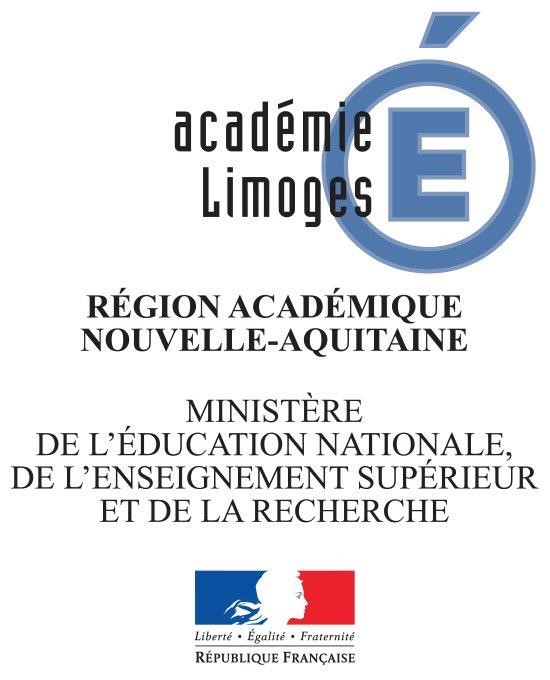 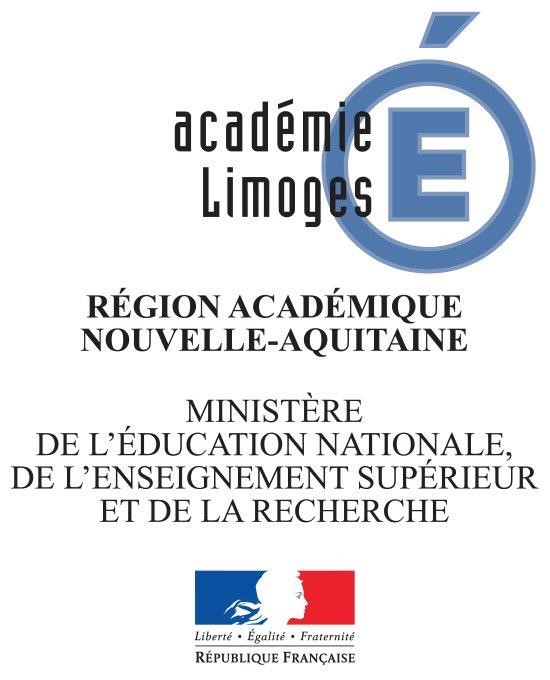 DEMANDE DE LABELLISATION D’UN ETABLISSEMENT D’ENSEIGNEMENT SUPERIEUR PUBLIC OU PRIVE SOUS CONTRATNATURE DE L’ETABLISSEMENT DEMANDEUR : 
NOM DE L’ETABLISSEMENT : 
ADRESSE :  DEPARTEMENT : (à entourer) 	                                19 -  23 -  87 CODE ETABLISSEMENT :  Date de la demande :                                        Signature et cachet du directeur de l’établissement :            CAHIER DES CHARGES GENERATION 2024 – ACADEMIE DE LIMOGES L’établissement, est-il affilié à la FFSU ?           OUI – NON Les deux premiers objectifs doivent être investis obligatoirement dans le plus grand nombre d’exigences Le troisième objectif est susceptible d’être développé dans les années suivantes Le quatrième objectif ne concerne que les établissements propriétaires de leurs installations sportives. OBJECTIFS EXIGENCES EXIGENCES CHOIX ETABLISSEMENTDEVELOPPEMENT DE PROJETS STRUCTURANTS AVEC LES CLUBS SPORTIFS LOCAUX  EVENEMENT COMMUN ETABLISSEMENT/CLUB LOCAL EVENEMENT COMMUN ETABLISSEMENT/CLUB LOCAL Club ou Comité partenaire : Description de l’événement (ou joindre un document) : DEVELOPPEMENT DE PROJETS STRUCTURANTS AVEC LES CLUBS SPORTIFS LOCAUX  INFORMATION SUR L’OFFRE SPORTIVE DE L’ENVIRONNEMENT LOCAL INFORMATION SUR L’OFFRE SPORTIVE DE L’ENVIRONNEMENT LOCAL Nature de l’information : DEVELOPPEMENT DE PROJETS STRUCTURANTS AVEC LES CLUBS SPORTIFS LOCAUX  CONVENTION(S) ENTRE L’ETABLISSEMENT ET LES CLUBS LOCAUXCONVENTION(S) ENTRE L’ETABLISSEMENT ET LES CLUBS LOCAUXOUI – NON Si OUI, pour quel dispositif ou événement ? DEVELOPPEMENT DE PROJETS STRUCTURANTS AVEC LES CLUBS SPORTIFS LOCAUX  ORGANISER UNE SORTIE OU UN VOYAGE SCOLAIRE A THEME SUR UN EVENEMENT SPORTIF ORGANISER UNE SORTIE OU UN VOYAGE SCOLAIRE A THEME SUR UN EVENEMENT SPORTIF Lieu et descriptif : PARTICIPATION AUX EVENEMENTS PROMOTIONNELS OLYMPIQUES ET PARALYMPIQUES ORGANISER UNE ACTION INTERNE SEMAINE OLYMPIQUE JOURNEE OLYMPIQUE AUTRE  ORGANISER UNE ACTION INTERNE SEMAINE OLYMPIQUE JOURNEE OLYMPIQUE AUTRE  PERIODE retenue : Nature de l’action : PARTICIPATION AUX EVENEMENTS PROMOTIONNELS OLYMPIQUES ET PARALYMPIQUES ACTION CONCERTEE ENTRE LE(S) CLUB(S)Et l’ETABLISSEMENTACTION CONCERTEE ENTRE LE(S) CLUB(S)Et l’ETABLISSEMENTCadre de l’action :Nature de l’action : PARTICIPATION AUX EVENEMENTS PROMOTIONNELS OLYMPIQUES ET PARALYMPIQUES INTERVENTION D’UN SPORTIF DE HAUT NIVEAU ou PRO. INTERVENTION D’UN SPORTIF DE HAUT NIVEAU ou PRO. NOM DU SHN : NATURE DE LA VISITE : PARTICIPATION AUX EVENEMENTS PROMOTIONNELS OLYMPIQUES ET PARALYMPIQUES SORTIE SCOLAIRE OU VOYAGE SUR UN SITE OLYMPIQUE SORTIE SCOLAIRE OU VOYAGE SUR UN SITE OLYMPIQUE Lieu et descriptif :ACCOMPAGNEMENT OU ACCUEIL DES SPORTIFS DE HAUT NIVEAUAccompagnement des Sportifs de Haut Niveau (listés) scolarisésAccompagnement des Sportifs de Haut Niveau (listés) scolarisésACCOMPAGNEMENT OU ACCUEIL DES SPORTIFS DE HAUT NIVEAUMise en place d’enseignement à distance ?Mise en place d’enseignement à distance ?Mise en place effective : Volonté de mise en œuvre :   OUI – NON MISE A DISPOSITION DES EQUIPEMENTS SPORTIFS AUX CLUBS ET ENTREPRISES LOCALES Location ou prêt dans la semaine Oui Non Etablissement propriétaire de ses installations :  OUI – NON SI OUI, nbre d’heures de location ou de prêt : Description : Existe-t-il une convention tripartide (club/etab/collectivité) ? MISE A DISPOSITION DES EQUIPEMENTS SPORTIFS AUX CLUBS ET ENTREPRISES LOCALES Location week-end et vacances scolairesOuiNonEtablissement propriétaire de ses installations :  OUI – NON SI OUI, nbre d’heures de location ou de prêt : Description : Existe-t-il une convention tripartide (club/etab/collectivité) ? MISE A DISPOSITION DES EQUIPEMENTS SPORTIFS AUX CLUBS ET ENTREPRISES LOCALES Travaux envisagés pour accessibilité de l’extérieur Travaux envisagés pour accessibilité de l’extérieur Nature des travaux à prévoir : Montant prévisionnel : 